Aandi?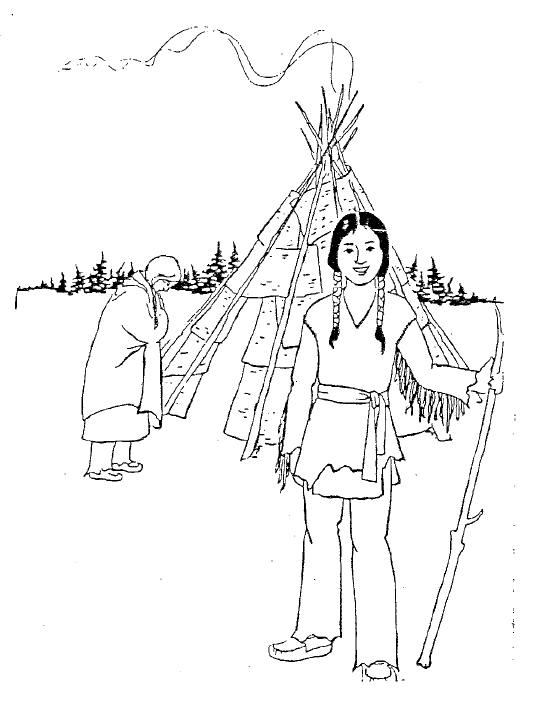  noopomingAwenen?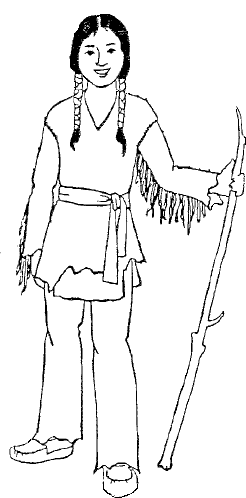  NanaboozhooAaniin apii?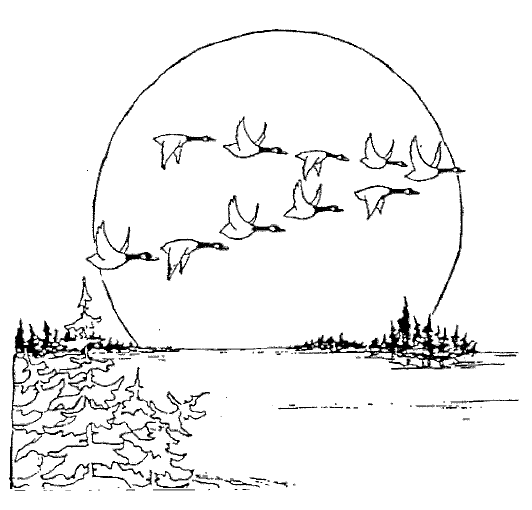  mewinzhaAaniin?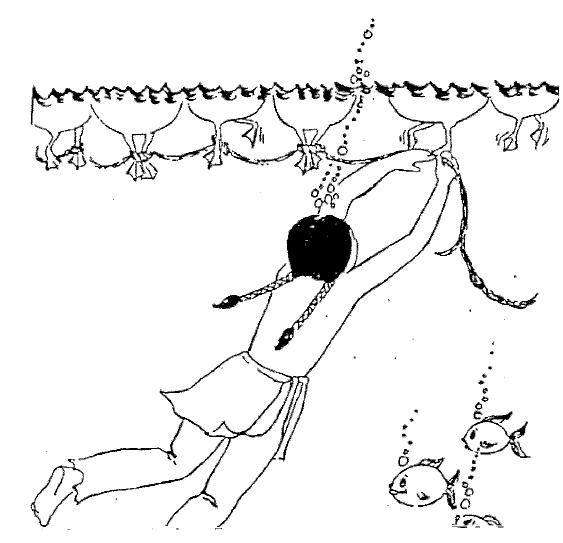  odakobidoonanAaniin dash?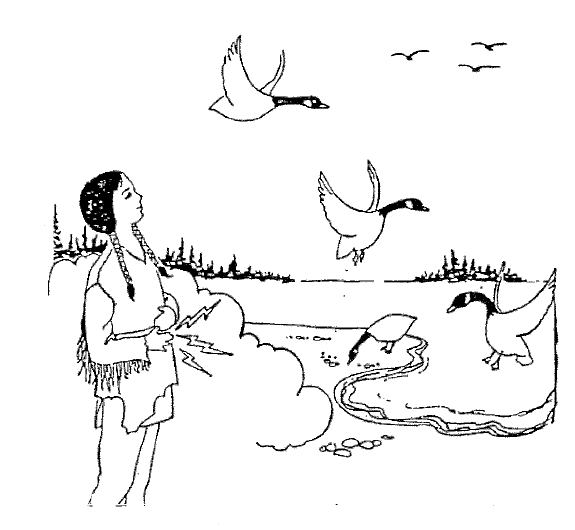  noondeskade